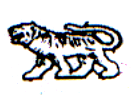 АДМИНИСТРАЦИЯ МИХАЙЛОВСКОГО МУНИЦИПАЛЬНОГО
РАЙОНА ПРИМОРСКОГО КРАЯП О С Т А Н О В Л Е Н И Е__________                                         с. Михайловка                                       № _______                                                              Об утверждении «Порядка приема детей в первый класс в возрасте младше 6 лет 6 месяцев и старше 8 лет в образовательные организации Михайловского муниципального района»В соответствии с п.1 ст.67 Федерального закона РФ от 29.12.2012 № 273-ФЗ «Об образовании в Российской Федерации», санитарно-эпидемиологическими правилами и нормативами СанПиН 2.4.2.2821-10, утвержденными Постановлением Главного государственного санитарного врача РФ от 29 декабря 2010 года № 189, в целях создания условий для общедоступности общего образования и адаптирования системы общего образования к индивидуальным и возрастным особенностям, уровню развития и подготовки детей к обучению в школе, и на основании Устава Михайловского муниципального района администрация Михайловского муниципального районаПОСТАНОВЛЯЕТ:Утвердить «Порядок приема детей в первый класс в возрасте младше 6 лет 6 месяцев и старше 8 лет в образовательные организации Михайловского муниципального района» (далее – Порядок) (прилагается).Руководителям образовательных организаций: при приеме детей в первый класс, не достигших к 1 сентября текущего года возраста 6 лет 6 месяцев, и в возрасте старше 8 лет, руководствоваться настоящим Порядком.обеспечить информирование граждан, проживающих на закрепленной территории, о действующем Порядке приема детей в первый класс в возрасте младше 6 лет 6 месяцев и старше 8 лет в образовательные организации Михайловского муниципального района.Управлению по вопросам образования (Саломай) обеспечить соблюдение образовательными учреждениями Порядка приема детей в первый класс в возрасте младше 6 лет 6 месяцев и старше 8 лет в образовательные организации Михайловского муниципального района.Муниципальному казённому учреждению «Управление по организационно-техническому обеспечению деятельности администрации Михайловского муниципального района» (Шевченко) разместить настоящее постановление на официальном сайте администрации Михайловского муниципального района.Настоящее постановление вступает в силу с момента его размещения на официальном сайте администрации Михайловского муниципального района.Контроль за выполнением настоящего постановления возложить на заместителя главы администрации муниципального района Н.В. Андрущенко.ПриложениеПорядок приема детей в первый класс в возрасте младше 6 лет 6 месяцев и старше 8 лет в образовательные организации Михайловского муниципального района 1. Общие положения1.1. 	Настоящий Порядок устанавливает процедуру приема детей, не достигших  возраста 6 лет 6 месяцев, и детей старше 8 лет, на 1 сентября учебного года в образовательные организации Михайловского муниципального района на обучение по образовательным программам начального общего образования.1.2.	Настоящий Порядок разработан в соответствии со следующими нормативными документами:1.2.1.	Федеральным законом от 29.12.2012  № 273-ФЗ «Об образовании в Российской Федерации»;1.2.2.	Приказом Министерства образования и науки Российской Федерации от 30.08.2013 № 1015 «Об утверждении Порядка организации и осуществления образовательной деятельности по основным общеобразовательным программам – образовательным программам начального общего, основного общего и среднего общего образования»;1.2.3.	Постановлением Главного государственного санитарного врача РФ от 29.12.10 № 189 «Об утверждении СанПиН 2.4.2.2821-10 «Санитарно-эпидемиологические требования к условиям и организации обучения в общеобразовательных учреждениях»;1.2.4.	Приказ Министерства образования и науки Российской Федерации от 22.01.2014 № 32 «Об утверждении Порядка приема граждан на обучение по образовательным программам начального общего, основного общего и среднего общего образования».2. Порядок выдачи разрешения2.1.	Прием детей в первый класс образовательной организации на обучение по образовательным программам начального общего образования в возрасте младше 6 лет 6 месяцев и старше 8 лет  может осуществляться только по разрешению Учредителя, функции которого исполняет управление по вопросам образования администрации Михайловского муниципального района и при обязательном наличии заключения психолого-медико-педагогической комиссии о готовности такого ребенка к обучению в 1 классе.2.2. Для получения разрешения на прием детей на обучение по образовательным программам начального общего образования в более раннем или более позднем возрасте родителям (законным представителям) ребенка необходимо обратиться в управление по вопросам образования администрации Михайловского муниципального района напрямую или через выбранную образовательную организацию в период с 1 июля по 25 августа текущего года и представить следующие документы:2.2.1.	заявление (Приложение № 1 к Порядку);2.2.2.	копию свидетельства о рождении ребенка;2.2.3	заключение психолого-медико-педагогической комиссии – для детей, не посещающих дошкольное образовательное учреждение;2.2.4.	характеристику о психологической готовности ребенка к школе – для детей, посещающих  дошкольное образовательное учреждение.2.3. 	Срок рассмотрения заявления – 10 дней с момента регистрации заявления.2.4.	По результатам рассмотрения представленных документов управление по вопросам образования администрации Михайловского муниципального района выдает родителю (законному представителю) разрешение на прием детей на обучение по образовательным программам начального общего образования в более раннем или более позднем возрасте (далее – разрешение) (приложения № 2 и № 3 к Порядку), либо уведомление об отказе в таком разрешении (приложение № 4 к Порядку).2.5. 	В выдаче разрешения может быть отказано в следующих случаях:2.5.1.	отсутствие полного пакета документов, указанного в п. 2.2. настоящего Порядка;2.5.2.	предоставление ненадлежащим образом оформленных документов;2.5.3.	отрицательное заключение психолого-медико-педагогической комиссии;2.5.4. отсутствие свободных мест в выбранной образовательной организации.2.6. После получения разрешения родители (законные представители) подают заявление о приеме в выбранную образовательную организацию для зачисления в первый класс.2.7. В случае выдачи разрешения на прием детей на обучение по образовательным программам начального общего образования в более позднем возрасте управление по вопросам образования администрации Михайловского муниципального района имеет право информировать об этом территориальную комиссию по делам несовершеннолетних и защите их прав  Михайловского муниципального района.Приложение 1Начальнику управления  по вопросам образования администрации Михайловского муниципального района от  _________________________________(полные ФИО заявителя)________________________________________________________________________(адрес проживания)________________________________________________________________________тел. ________________________________e-mail ______________________________ ____________________________________ЗАЯВЛЕНИЕ	Прошу выдать разрешение на прием в первый класс ребенка_____________________________________________________________________________фамилия, имя, отчество ребенка «______»______________ 20_____ года рождения, которому на 1 сентября 20 ______ года исполняется ________ лет ___________ месяцев  в _______________________________________________________________________________________________________________наименование образовательной организацииПротивопоказания по состоянию здоровья отсутствуют.К заявлению прилагаются:1. _________________________________________________________________________ 2. _______________________________________________________________________ Даю согласие на обработку своих персональных данных и персональных данных ребенка.________________     ___________________________                                                                                                    подпись                                               расшифровка«_______»_________________20____ года     Приложение 2РАЗРЕШЕНИЕна прием в первый класс ребенка, не достигшего возраста 6 лет 6 месяцев, на 1 сентября _________ года 	Управление по вопросам образования администрации Михайловского муниципального района, рассмотрев заявление от __________________ № ___________, а также приложенные к нему документы, на основании заключения о психологической готовности ребенка к обучению в школе разрешает прием _____________________________________________________________________________ ФИО, дата рождения ребенка______________________________________________________________________________________________________________в первый класс на обучение по образовательным программам начального общего образования в МБОУ СОШ ____________________________________________________ .Начальник  управленияпо вопросам образованияПриложение 3РАЗРЕШЕНИЕна прием в первый класс ребенка старше возраста 8 лет на 1 сентября _________ года 	Управление по вопросам образования администрации Михайловского муниципального района, рассмотрев заявление от __________________ № ___________, а также приложенные к нему документы, на основании заключения о психологической готовности ребенка к обучению в школе разрешает прием _____________________________________________________________________________ ФИО, дата рождения ребенка______________________________________________________________________________________________________________в первый класс на обучение по образовательным программам начального общего образования в МБОУ СОШ ____________________________________________________Начальник  управленияпо вопросам образованияПриложение 4УВЕДОМЛЕНИЕоб отказе в выдаче разрешения на прием в 1 класс детей более раннего или более позднего возраста	Управление по вопросам образования администрации Михайловского муниципального района, рассмотрев заявление от __________________ № ___________, а также приложенные к нему документы, на основании заключения о психологической готовности ребенка к обучению в школе уведомляет об отказе в выдаче разрешения на прием ________________________________________________________________________ _____________________________________________________________________________ ФИО, дата рождения ребенкав первый класс на обучение по образовательным программам начального общего образования по причине _______________________________________________________ __________________________________________________________________________________________________________________________________________________________Начальник  управленияпо вопросам образованияГлава Михайловского муниципального района -Глава администрации районаВ.В. АрхиповадресатадресатКопия:Комиссии по делам несовершеннолетних и защите их прав Михайловского муниципального районаадресат